Volunteer Services Reference FormAn employer/previous Volunteer Supervisor, a teacher, coach, clergy, physician, landlord or someone who knows you well should provide a reference. Family members or friends may not provide a reference.	    (Prospective volunteer) 	              (Name of Home or Community Program)As a volunteer, this individual would have contact with residents/clients who are vulnerable, recovering from illness and have special needs. Volunteers assist staff, residents/clients and their families in a variety of ways. Activities might include visiting, offering support and comfort, working in positions of trust and confidentiality. Volunteers are also required to work co-operatively with staff and other volunteers.Please put completed form in envelope provided, seal and return to applicant.Referee Information:Qualities/Strengths:In your opinion, is the applicant: (please check) 	 Reliable			 Responsible		 Organized	 Respected		 Friendly		 	 CaringWhich of the following strengths or qualities does this individual possess that would be of value in performing volunteer duties: (please check)	 Ability to follow instructions 	 Takes initiative 	 Shows sound judgmentWhat area(s) do you feel the applicant needs to develop or strengthen? (please check)	 Judgment	 		 Initiative   			  Commitment	 Interpersonal Skills	 Confidentiality		  Co-operationDo you recommend the applicant for a volunteer position?:    Yes         NoAre you aware of any factors/behaviours about the applicant that would present a risk to the safety, security, health, comfort or well-being of residents/clients?:   Yes         No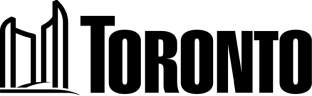 Seniors Services andLong-Term Care                                          VO-0401-00Appendix CThe following, has applied to volunteer at.Name of Referee:Name of Referee:Name of Referee:Name of Referee:Name of Referee:Organization:Organization:Organization:Organization:Title Position:Title Position:Title Position:Address:Address:Address:Phone #:Phone #:Phone #:(   )    -    (   )    -    (   )    -    E-mail:E-mail:Date: Date:    /     /        /     /        /     /        /     /     Signature of Referee:Signature of Referee:Signature of Referee:(DD/MMM/YYYY)(DD/MMM/YYYY)(DD/MMM/YYYY)(DD/MMM/YYYY)(DD/MMM/YYYY)How long have you known the applicant:How long have you known the applicant:In what capacity have you known the applicant: In what capacity have you known the applicant: In what capacity have you known the applicant: Other Comments: Other Comments: Other Comments: Please explain: If "Yes", please explain: 8.      Other comments: 8.      Other comments: 